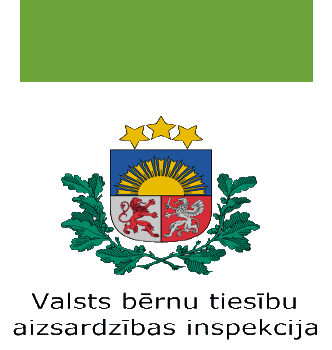 Valsts bērnu tiesību aizsardzības inspekcija NOLIKUMSkonkursam vecāko klašu skolēniem “Interneta lietpratēju izaicinājums”1. Konkursa organizēšanas mērķis – bērnu un jauniešu izpratnes par drošību interneta vidē veicināšana, rosinot drošu un efektīvu interneta izmantošanas iemaņu veidošanu, kā arī veicinot bērnu un jauniešu izpratni par kibermobinga riskiem, sekām un palīdzības iespējām.2. Konkursa organizētājs – Valsts bērnu tiesību aizsardzības inspekcija.3. Konkursa uzdevums – dot iespēju skolēniem radīt paliekošu iniciatīvu/ aktivitāti vai izglītojošo materiālu, kas kalpotu kā instruments jaunāko klašu skolēniem, veidojot viņu drošas interneta lietošanas paradumus, kā arī attīstot skolēnu prasmes atpazīt un apturēt kibermobingu.4. Konkursā var piedalīties vispārizglītojošo vai profesionālās izglītības iestāžu skolēni, sākot no 7. klases, iesūtot individuālos darbus. 5. Tehniskās prasības:5.1. konkursa dalībnieki iesūta iniciatīvas/ aktivitātes vai izglītojošā materiāla (spēle, tests, viktorīna, rokasgrāmata vai tml.) aprakstu un papildmateriālus, kas perspektīvā nepieciešami konkrētā konkursa darba izmantošanai jaunāko klašu skolēnu informēšanā par drošas interneta lietošanas paradumiem;5.2. konkursā iesniedzamajiem darbiem jāatbilst jaunāko klašu skolēnu izpratnes līmenim, jābūt viegli īstenojamiem, saprotamiem un atraktīviem;5.3. iesniedzot darbu, jānorāda, kādai vecuma grupai tas domāts.6. Konkursa darbu iesniegšanas kārtība:	6.1. konkursa darbu nosūta Valsts bērnu tiesību aizsardzības inspekcijai ar norādi „Konkursam “Interneta lietpratēju izaicinājums””;6.2. konkursa darbus nosūta uz e-pasta adresi pasts@bti.gov.lv vai pasta adresi: Valsts bērnu tiesību aizsardzības inspekcija, Ventspils iela 53, Rīga, LV-1002;6.3. konkursa darbam pievieno informāciju par darba autoru/ autoriem, norādot klasi, izglītības iestādes adresi, kontakttālruņa numuru un e-pasta adresi (ja tā atšķiras no darba iesniegšanai izmantotās adreses).7. Konkursa darbu iesniegšanas termiņš – no 2022. gada 14. novembra līdz 2022. gada 19. decembrim. 8. Kritēriji – konkursa darbus vērtēšanas komisija vērtē pēc to atbilstības konkursa mērķim un prasībām, ņemot vērā darba ideju, tās realizācijas aprakstu un iespējamo izmantojamību skolēnu izglītošanā. 9. Vērtēšanas komisija – konkursa darbus izskata vērtēšanas komisijas locekļi – 5 Valsts bērnu tiesību aizsardzības inspekcijas pārstāvji.10. Apbalvošana:11.1. labāko konkursa darbu apbalvošana notiks 2023. gada sākumā;11.2. tiks apbalvoti trīs labāko darbu autori;11.3. vērtēšanas komisija pēc saviem ieskatiem var izvēlēties konkursa darbus, kam piešķirt veicināšanas balvas;11.4. labākie darbi vai tajos ietvertās idejas ar atsauci uz darba autoru var tikt izmantoti VBTAI informatīvajos materiālos.12. Informācija par konkursu – konkursa pieteikumu publicē Valsts bērnu tiesību aizsardzības inspekcijas interneta mājaslapā (www.bti.gov.lv), iespēju robežās - nacionālajos, reģionālajos un interneta plašsaziņas līdzekļos, kā arī inspekcijas resursos sociālajos tīklos. Vienlaikus informāciju par konkursiem sniedz valsts bērnu tiesību aizsardzības inspektori.